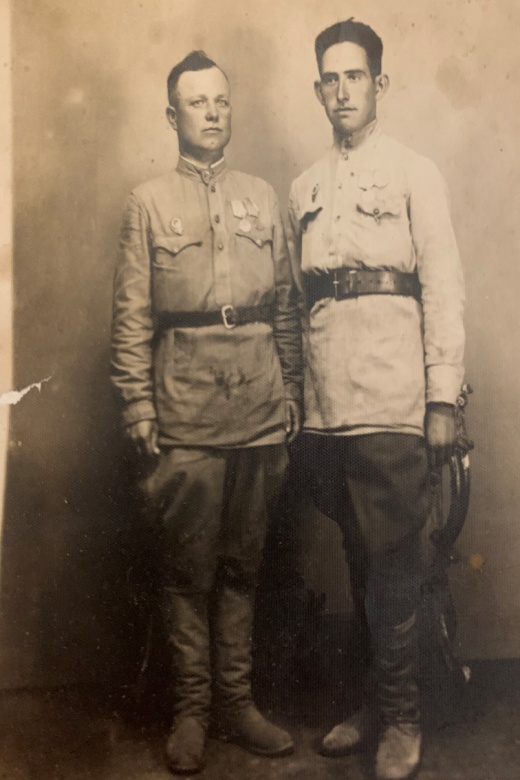 Васильченко  Пётр  Кузьмич                                                (1906-1986)                                     Фото сделано в Берлине.                       Cправа находится друг Петра.